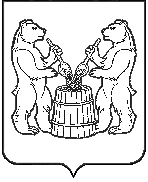 АДМИНИСТРАЦИЯУСТЬЯНСКОГО МУНИЦИПАЛЬНОГО РАЙОНААРХАНГЕЛЬСКОЙ  ОБЛАСТИПОСТАНОВЛЕНИЕот 28 мая 2021 года № 746р.п. ОктябрьскийОб утверждении Порядкаосуществления администрацией Устьянского муниципального района Архангельской области  контроля за обеспечением антитеррористической защищенности объектов (территорий), находящихся в муниципальной собственности или в ведении органов местного самоуправленияВ соответствии с требованиями п.4 ст. 5.2. Федерального закона от 06 Марта 2006 № 35-ФЗ "О противодействии терроризму", Постановления Правительства РФ от 25 марта 2015 № 272 "Об утверждении требований к антитеррористической защищенности мест массового пребывания людей и объектов (территорий), подлежащих обязательной охране войсками национальной гвардии Российской Федерации, и форм паспортов безопасности таких мест и объектов (территорий); Постановления Правительства РФ от 06 марта 2015 № 202 "Об утверждении требований к антитеррористической защищенности объектов спорта и формы паспорта безопасности объектов спорта"; Постановления Правительства РФ от 02 августа 2019 № 1006 "Об утверждении требований к антитеррористической защищенности объектов (территорий) Министерства просвещения Российской Федерации и объектов (территорий), относящихся к сфере деятельности Министерства просвещения Российской Федерации, и формы паспорта безопасности этих объектов (территорий)"; Постановления Правительства РФ от 11 февраля 2017 № 176 "Об утверждении требований к антитеррористической защищенности объектов (территорий) в сфере культуры и формы паспорта безопасности этих объектов (территорий)"; Постановления Правительства РФ от 14 апреля 2017 № 447 "Об утверждении требований к антитеррористической защищенности гостиниц и иных средств размещения и формы паспорта безопасности этих объектов" администрация Устьянского муниципального района Архангельской области  ПОСТАНОВЛЯЕТ:1. Утвердить прилагаемый Порядок осуществления администрацией Устьянского муниципального района Архангельской области  контроля за обеспечением антитеррористической защищенности объектов (территорий), находящихся в муниципальной собственности или в ведении органов местного самоуправления 2. Настоящее постановление вступает в силу со дня его официального опубликования.Исполняющая обязанности Главы Устьянского муниципального района     	                            О.В. Мемнонова